 City of Thompson Falls City Council Meeting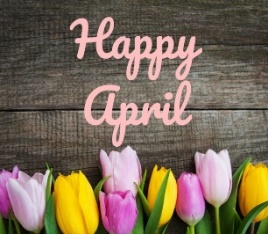 Committee of the Whole meeting at the City Hall, 108 Fulton Street, Thompson Falls, MT Monday, April 11, 2022 @ 5:15 P.M. Agenda: USDA Rural Development Letters of Conditions work sessionCommittee of the Whole and the Planning Board Committee Meeting at the City Hall, 108 Fulton Street, Thompson Falls, MT Monday, April14, 2022 @ 5:45 P.M. Agenda: ZoningRegular City Council Meeting at the City Hall, 108 Fulton Street, Thompson Falls, MT Monday, April 11, 2022 @ 6:00 P.M.AGENDAOPEN MEETINGROLL CALL OF THE COUNCIL PLEDGE OF ALLEGIANCEUNSCHEDULED PUBLIC COMMENTSET THE AGENDACONSENT AGENDAClaims MinutesFinancial ReportsCourt ReportWater Shut-off List/ArrangementsSTANDING COMMITTEE REPORTSINFORMATIONAL: ACTION ITEMS NEW BUSINESS: Fee Schedule									Mark SheetsFire Department ByLaws							Mark SheetsFire Department Secretary							Mark SheetsGreat West Contract Amendment for Water project grant applications and Water PER     Mark SheetsLibrary Board Member Appointment						Mark SheetsWastewater Request for Reimbursements– Pay Construction Company Razz, Great West Engineering & Dept. of Revenue.											Mark SheetsChange the Ordinance number from #350 to #351 AN INTERIM ZONING ORDINANCE OF THE CITY COUNCIL OF THE CITY OF THOMPSON FALLS, MONTANA, IMPOSING A MORATORIUM ON THE OPENING, OPERATION OR LICENSING OF ANY ESTABLISHMENTS THAT GROW, SELL OR DISTRIBUTE MEDICAL AND ADULT-USE MARIJUANA, AND DIRECTING THE STUDY OF NEW PROPOSED ORDINANCES TO REGULATE SUCH ESTABLISHMENTS.								Mark SheetsPersonnel Policy Manual change							Mark Sheets							MAYOR’S REPORT		ADJOURN